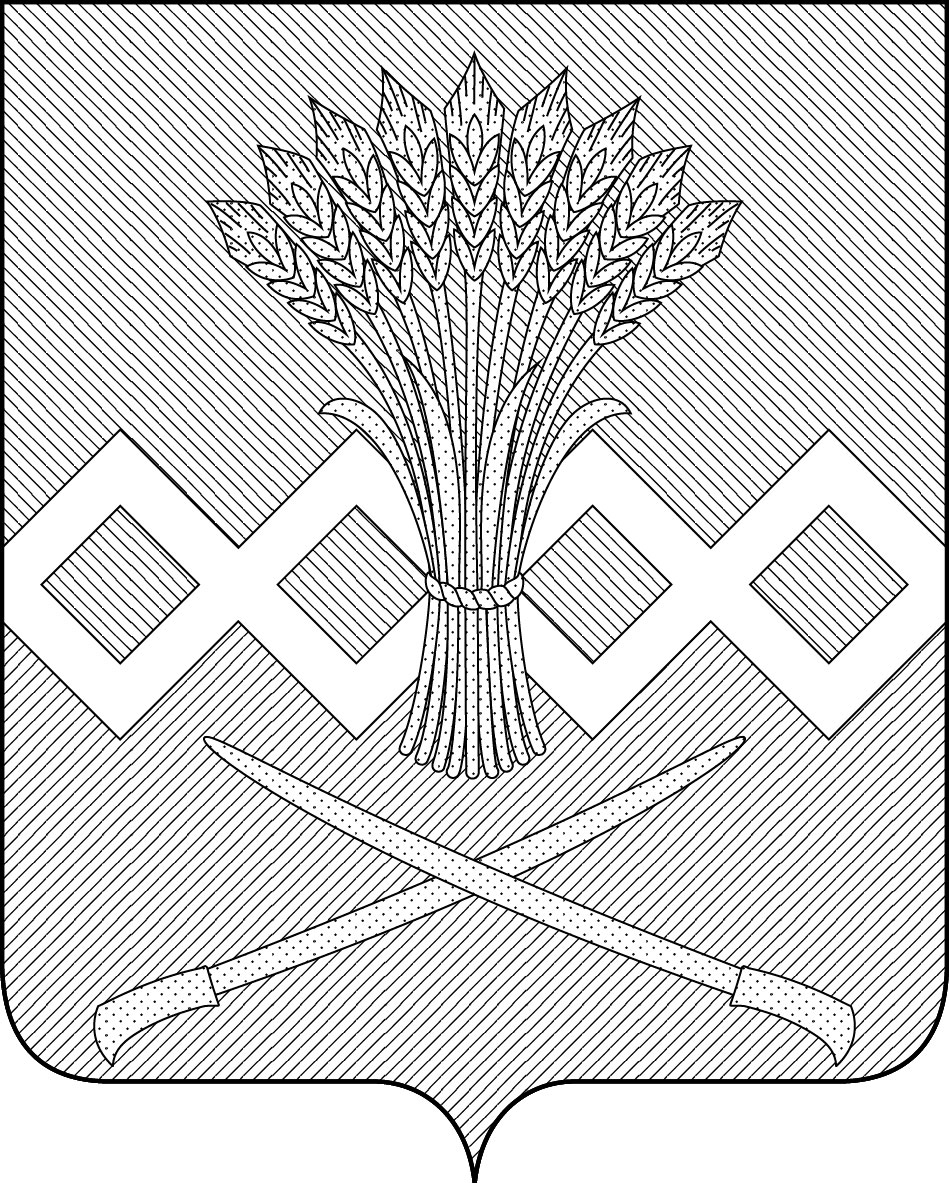 АДМИНИСТРАЦИИ КУЙБЫШЕВСКОГО СЕЛЬСКОГО ПОСЕЛЕНИЯКАЛИНИНСКОГО РАЙОНАРАСПОРЯЖЕНИЕот 22.04.2024                                                                                                           №  33-рхутор Гречаная БалкаО создании добровольной пожарной дружины вКуйбышевском сельском поселении Калининского района на пожароопасный период 2024 годаВ соответствии с Федеральным законом от 6 октября 2003 г. № 131-ФЗ "Об общих принципах организации местного самоуправления в Российской Федерации", Уставом Куйбышевского сельского поселения Калининского района и в целях выполнения полномочий органов местного самоуправления в области пожарной безопасности, предупреждения чрезвычайных ситуаций, снижения риска возгораний, организации предупреждения и ликвидации техногенных пожаров, неконтролируемых палов сухой растительности и камыша на территории Куйбышевского сельского поселения Калининского района:1. Создать добровольную пожарную дружину Куйбышевского сельского поселения Калининского района на 2024 год и утвердить её состав из числа жителей сельского поселения, имеющих технику в личном подсобном хозяйстве (приложение 1).2. Утвердить план работы добровольной пожарной дружины Куйбышевского  сельского поселения Калининского района на период особого противопожарного режима 2024 года (приложение 2).         3. Распоряжение администрации Куйбышевского сельского поселения Калининского района от 07 августа  2023  года № 40-р «О создании добровольной пожарной дружины в Куйбышевском сельском поселении Калининского района на пожароопасный период 2023 год» признать утратившим силу.4. Обнародовать настоящее распоряжение в установленном порядке и разместить на официальном сайте администрации Куйбышевского сельского поселения Калининского района.5. Контроль за выполнением настоящего распоряжения оставляю за собой.6. Настоящее распоряжение вступает в силу со дня его подписания.Глава Куйбышевского сельского поселения  Калининского  района                                                              В.В.СмоленскийПриложение 1УТВЕРЖДЕНраспоряжением администрацииКуйбышевского  сельского поселенияКалининского района от 22.04.2024  № 33- рСОСТАВдобровольной пожарной дружиныКуйбышевского сельского поселения Калининского районана 2024 годЗаместитель главы Куйбышевского сельского поселения  Калининского  района                                                                     Д.М.Волох Приложение 2УТВЕРЖДЕНраспоряжением администрацииКуйбышевского сельского поселенияКалининского района от 22.04.2024  № 33- рПЛАНработы добровольной пожарной дружины Куйбышевского сельского поселения Калининского районана пожароопасный период 2024 года Заместитель главы Куйбышевского сельского поселения  Калининского  района                                                                     Д.М.Волох №п/пФ.И.О.Функциональные обязанности в дружинеАдрес проживанияКонтактный телефон1Волох Дмитрий Михайловичруководитель группых.Гречаная Балка, ул. Советская, 15А+7 (952)84412532Булат Александр Александровичзаместитель руководителя группых. Гречаная Балка,ул.Первомайская,59+7 (918)44211313Усенко Павел Григорьевичводительх.Мащенский, ул. Садовая, 1+7 (918)64105034Чернов Евгений Ивановичмотористх.Мащенский, ул. Садовая, 3+7 (900)26475415Синиговский Владимир Васильевичтрактористх. Греки, ул. Новоселов, 3/2+7 (989)2612132№ п/пНаименование мероприятийСроки исполнения1Проверять исправность и обеспечивать постоянную готовность к работе тракторной и другой привлекаемой техники, необходимого оборудования, противопожарного снаряжения и инвентаря, а также систем связи и оповещенияпостояннов течение года2Проводить обследование и обеспечивать постоянную готовность к работе пожарных гидрантов, пирсов на территории населенных пунктов Куйбышевского сельского поселения Калининского районапостояннов течение года3Проводить мероприятия по обеспечению свободного объездного пути к местам массового скопления людей, жилым домам и объектампостояннов течение года4Обеспечить бесперебойную работу водозаборов и исправность на них фланцев для заправки пожарных машин и емкостейпостояннов течение года5Проводить патрулирование добровольной пожарной дружины в местах риска возгораний и в местах традиционного отжига сухой растительности, своевременного реагирования на термические аномалии на территории Куйбышевского сельского поселения Калининского района, в пожароопасный период 2024 годапостояннов течение года